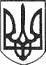 РЕШЕТИЛІВСЬКА МІСЬКА РАДАПОЛТАВСЬКОЇ ОБЛАСТІ(четверта позачергова сесія восьмого скликання)РІШЕННЯ25 лютого 2021 року                                                                               № 193-4-VIIIПро організаційні заходи щодо підготовки документаціїдо земельних торгів (аукціону)	Відповідно до статті 26 Закону України “Про місцеве самоврядування в Україні”, статей 12, 79-1, 83, 122-124, 127, 134, 136 Земельного кодексу України, законів України «Про Державний земельний кадастр», «Про державну реєстрацію речових прав на нерухоме майно та їх обтяжень», розглянувши звернення гр. Бабенко Л.І. щодо намірів використання земельної ділянки, враховуючи звернення приватного підприємства «Регіональний інвестиційний центр аукціонів» № 463 від 29.11.2018р. щодо підготовки та проведення земельних торгів за рахунок власних коштів, Решетилівська міська рада ВИРІШИЛА:  1. Визначити земельну ділянку комунальної власності орієнтовною площею 0,0100 га, із земель житлової та громадської забудови, не наданих у власність та користування, розташовану по вул. Псільській в с. Каленики Полтавського району Полтавської області, право оренди на яку підлягає продажу на земельних торгах у формі аукціону (аукціон), для будівництва та обслуговування будівель торгівлі.2. З метою підготовки документації до земельних торгів, виконавчому комітету Решетилівської міської ради на земельну ділянку, зазначену у пункті один цього рішення:2.1. Забезпечити розроблення документації із землеустрою.2.2. Отримати витяг з Державного земельного кадастру про земельну ділянку.2.3. Отримати витяг з технічної документації про нормативну грошову оцінку земельної ділянки.2.4. Здійснити державну реєстрацію права комунальної власності на земельну ділянку за територіальною громадою Решетилівської міської ради.3. Виконавцем земельних торгів визначити приватне підприємство «Регіональний інвестиційний центр аукціонів», за рахунок коштів якого здійснити фінансування підготовки лоту та проведення земельних торгів, з наступним відшкодуванням витрат виконавця за рахунок коштів переможця аукціону.4. Міському голові Дядюновій О.А. від імені міської ради укласти з виконавцем торгів договір про підготовку лота для продажу на земельних торгах.5. Контроль за виконання цього рішення покласти на постійну комісію з питань земельних відносин, екології, житлово-комунального господарства, архітектури, інфраструктури, комунальної власності та приватизації (Захарченко В. Г.).Міський голова          							О.А. ДядюноваЗгідно з оригіналомСекретар міської ради                                                            Т.А. Малиш 